REPORT ON INTERNATIONAL DAY OF HEARING 2016Pakistan institute of Rehabilitation Centre Islamabad observed WORLD HEARING DAY 2016; activities were organized in accordance with the themeCHILDHOOD HEARING LOSS, ACT NOW AND HERE IS HOW.Seminar was organized in main lecture hall for the students and faculty members of Isra University. Speakers gave their views on importantaspects of Ear care and reduction of hearing loss in Pakistan. The topics assigned to speakers for the speeches/talks wereprevention,identification, interventions and empowerment ofcommunities’ strategies regarding childhood hearing loss.Free school screening was conducted in HDF-Maria Helena Model School, Village: Kalyah, Nilore, Islamabad school. Total students screened were 115.The follow up of selected cases are in the process for ENT specialist evaluation and treatment. Copies of WHO posters prepared for world hearing day 2016 were displayed on key places and distributed.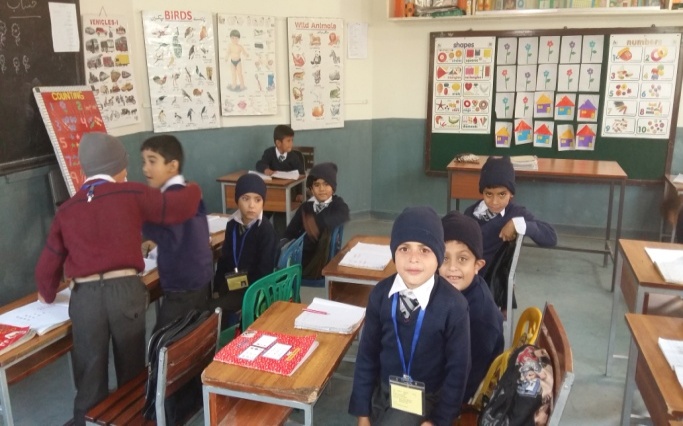 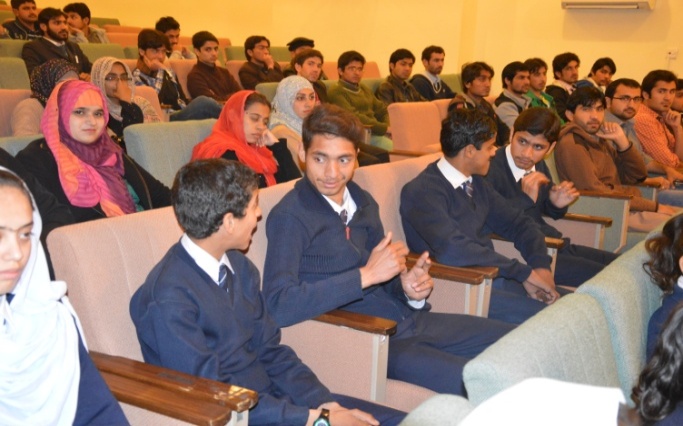 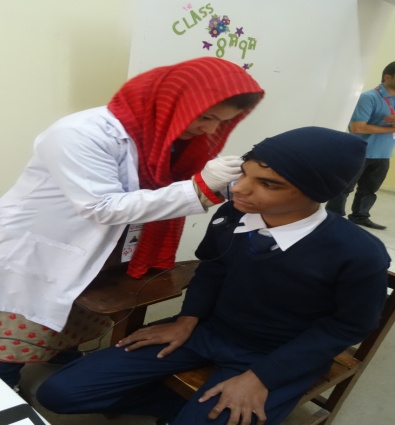 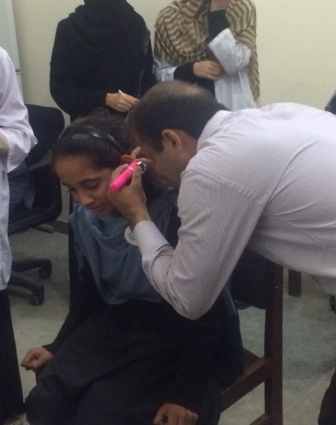 